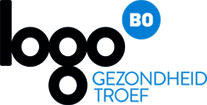 ARTIKELAfzender: Logo Brugge-Oostende vzwIdeale publicatiemaand: augustus 2019Is je putwater gezond? Eerst controleren!Wat is putwater?Putwater is grondwater dat je zelf oppompt. De meeste waterputten die mensen hebben of laten boren, zijn niet écht diep en ook niet altijd genoeg beschermd tegen alle mogelijke soorten vervuiling. Denk bijvoorbeeld aan pesticiden, rioolwater, besmetting na een overstroming, een mesthoop, … Maar de putwaterkwaliteit kan ook verslechteren door stoffen die uit de ‘natuurlijke bodem’ zelf komen. Zo is zelfs een klein probleem genoeg om je putwater ongezond te maken door bacteriën of giftige stoffen. Dit kan jij of je gezin merken op korte termijn (vb. maagdarmproblemen), maar soms zijn de gezondheidsproblemen pas na vele jaren merkbaar en zeer ernstig!Wat kan je dan best doen?Kan je kiezen voor leidingwater, dan is dat sowieso de veiligste keuze om te drinken, te koken en om je te wassen. Wil je toch putwater gebruiken als drinkwater, let dan zeker hierop:Je hebt geen ‘levenslange gezondheidsgarantie’ op de kwaliteit van putwater. Een analyse van je water vertelt je wat de kwaliteit is op dat moment, maar voorspelt niet hoe dit zal veranderen, zeker bij ondiepe putten. Laat je putwater daarom regelmatig controleren. Hierbij is een jaarlijkse analyse aanbevolen. Zelfs al is het water volledig helder, ruikt het normaal en smaakt het lekker, dan kan het nog vervuild zijn door bacteriën of chemische stoffen.Gebruik je zowel leidingwater als putwater, let er dan op dat je leidingen goed gescheiden blijven. Zo kan je geen besmetting krijgen van je leidingwater.Gebruik nooit loden leidingen of pompen. Kies voor materialen die geen schadelijke stoffen afgeven in het water, zoals koper of kunststof.Hoe kan je je putwater laten controleren?In het kort bestaan volgende mogelijkheden voor mensen die het putwater alleen voor het eigen gezin gebruiken:Je kan zelf een betaalde controle aanvragen bij een erkend laboratorium voor wateranalyse.Sommige watermaatschappijen bieden een gratis controle aan. Vraag dit na bij je watermaatschappij. Deze kan je vinden via www.vmm.be/waterloket/wvrsearch.Kan je je niet op het openbare waternet aansluiten omdat je bijvoorbeeld erg afgelegen woont, dan heb je recht op één gratis controle van je putwater per jaar door de Vlaamse Milieumaatschappij (‘VMM’). Hoe je dit kan doen, vind je hier: www.vlaanderen.be/gratis-controle-van-putwater-bij-eigen-grondwaterwinning.Wil je preciezere info over wat je kan doen, lees dan de brochure ‘Kwaliteitsanalyse putwater. Richtlijnen voor eigen waterwinners” op www.vmm.be/gezondwater.Extra info:Bronnen:www.vmm.be/gezondwaterwww.zorg-en-gezondheid.be/drinkwaterMogelijke afbeelding vind je hieronder (bron: Vlaamse milieumaatschappij VMM, 2015)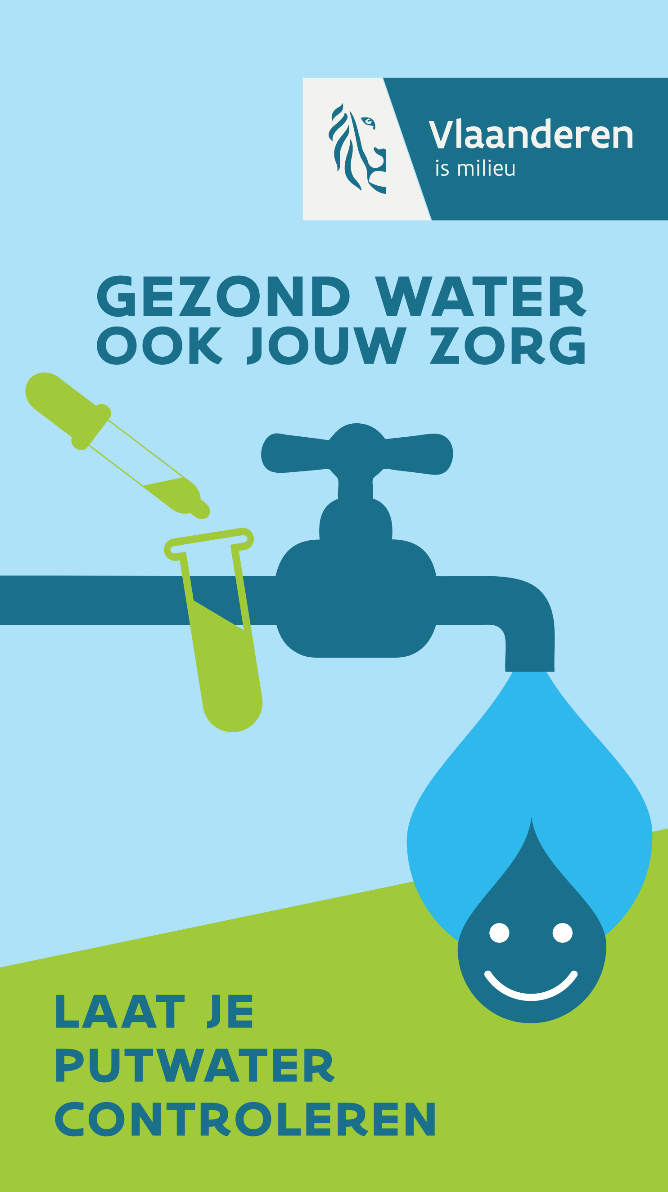 